Pesterzsébet, 2018. április 29.Takaró Tamás, esperes„némely mag a tövisek közé esett”Lectio: Máté 13; 1-9, 18-23 „Azon a napon kimenvén Jézus a házból, leüle a tenger mellett. És nagy sokaság gyülekezék ő hozzá, annyira, hogy ő a hajóba méne leülni; az egész sokaság pedig a parton áll vala. És sokat beszéle nékik példázatokban, mondván: Ímé kiméne a magvető vetni, És amikor ő vet vala, némely mag az útfélre esék; és eljövén a madarak, elkapdosák azt. Némely pedig a köves helyre esék, ahol nem sok földje vala; és hamar kikele, mivelhogy nem vala mélyen a földben. De mikor a nap felkelt, elsüle; és mivelhogy gyökere nem vala, elszáradott. Némely pedig a tövisek közé esék, és a tövisek felnevekedvén, megfojták azt. Némely pedig a jó földbe esék, és gyümölcsöt terme, némely száz annyit, némely hatvan annyit, némely pedig harminc annyit. Akinek van füle a hallásra, hallja.(…)Ti (mondja Jézus a tanítványainak) halljátok meg azért a magvető példázatát. Ha valaki hallja az ígét a mennyeknek országáról és nem érti, eljő a gonosz és elkapja azt, ami annak szívébe vettetett vala. Ez az, amely az útfélre esett. Amely pedig a köves helyre esett, ez az, aki hallja az ígét, és mindjárt örömmel fogadja; De nincs gyökere benne, hanem csak ideig való; mihelyt pedig nyomorgatás vagy üldözés támad az íge miatt, azonnal megbotránkozik. Amely pedig a tövisek közé esett, ez az, aki hallja az ígét, de e világnak gondja és a gazdagságnak csalárdsága elfojtja az ígét, és gyümölcsöt nem terem.Amely pedig a jó földbe esett, ez az, aki hallja és érti az ígét; aki gyümölcsöt is terem, és terem némely száz annyit, némely hatvan annyit, némely pedig harminc annyit.”Alapige: Máté 13; 22Jézus mondja: „Amely pedig a tövisek közé esett, ez az, aki hallja az ígét, de e világnak gondja és a gazdagságnak csalárdsága elfojtja az ígét, és gyümölcsöt nem terem.”Kedves Testvérek! Jézus egyik legismertebb példázatát olvastam fel az Újszövetségből. Az nem véletlen, hogy az egyik legismertebb, és talán azt is lehet mondani, hogy a legkedveltebb példázata az Úr Jézusnak. Azért, mert amiről itt ténylegesen egy képes beszédben beszél, az az idők végéig tartani fog. Arról beszél, amit így kezd: „Íme a magvető kiment vetni.” Amíg élet lesz a földön, ez mindig így fog történni, lesz mindig magvetés. A termőföld az, ami nélkül nincs élet, az elvetett mag az, ami nélkül nincs termés. És minden mag amelyik belehull a földbe, magában hordozza a termés, az élet, a megmaradás és a fennmaradás biztosítékát. De amikor magvetésről szól az ige, éppen mert példázat, nem csupán a fizikai, természetbeni földre és nem csak a fizikai, természetbeni magra érvényes, hanem a szellem, a tudás, a lélek világára is. Hiszen ismeretek nélkül, amelyek belehullnak az újra és újra születő generációk gyermekeinek a szívébe, lelkébe, értelmébe, nem lehetne élni. Van tehát egy fizikai magvetés az idők végéig és van egy lelki-szellemi magvetés is az idők végéig. Azért olyan ismert, ez a jézusi példázat, mert pont arról szól, ami maga az élet. Az, hogy eszünk, van kenyerünk és hogy szellemileg táplálkozunk, és mind a kettőből élet lesz. Ez tehát a mindennapi életet a legszorosabban érintő jézusi példázat. Örök feladat: vetni a magot a fizikai, biológiai értelemben vett búzamagot, és vetni a lelki értelemben vett szellemi, tudásbeli, értelmi magokat. „Íme kiment a magvető vetni.” Jézus azonban élesbe fordítja, hogy bár sok lehetőségre gondolhatunk, most mégis csak egyre gondoljunk, hogy miről beszél Ő itt. Azt mondja: „Ha valaki hallja az igét a mennyeknek országáról.” Itt tehát arról van szó, amikor valaki annak teszi ki magát, amit most csináltok ti itt, hogy igét hallgattok. Jézus Krisztus azt mondja, hogy egy olyan magvetés folyik ebben a világban, a mag az ige, a magvető Ő maga, a termőföld az én szívem, meg a te szíved, amelyik e példázat szerint most kizárólag az Isten beszédének a sorsáról tanít. A magvető elveti a magot, aki hallja és a szívébe hull, mi lesz annak ott a sorsa. – mondja Jézus. Jézusnak ez a példázata is, és tulajdonképpen minden példázata, igazán a végeredmény felől érthető és értelmezhető jól. Hogy mi lesz a végén abból, amit Isten elvetett. De szellemi értelemben is mi lesz a végén abból, amit egy pedagógus elvetett. Mi lesz a végén abból, amit egy szülő elvetett. Él vagy elpusztul? Terem vagy nem terem? De itt Jézus kimondottan arról beszél, hogy ha valaki hallja Isten országának az igéjét, amit ti most hallotok, és ki tudja hányszor hallottatok, olvastatok életetekben, nem tudom. Mindig a végeredmény felől érthető, amit Jézus tanít. Gondoljatok a legismertebb példázatára, a tékozló fiúról. Nem az az izgalmas kérdés, hogy az egyik fiú elmegy és az egész életét elrontja, otthagyja az atyát, elszórja az életét, tönkreteszi az életét, hanem a végeredmény az érdekes: ott marad-e a disznóvájúnál és elpusztul, vagy bűnbánatot tart, hazamegy, és Isten megbocsátó szeretete várja. Mindig a végeredmény a fontos. A nagyobbik fiút is hívja ebben a példázatban az atya a házába. A nagyobbik fiú viszont duzzogva kint marad. A végeredmény az, hogy kint marad. Az egyiknél hogy bekerül Isten országába és üdvözül, a másik, hogy hiába hívja, szólítja az Isten, nem megy, kint marad és elvész. Jézus példázatai mindig a végeredmény felől érthetőek. Nem olyan rég beszéltem a házépítőkről, hogy csak kétféle módon lehet házat építeni, mert csak kétféle házépítő ember létezik. Az egyik, aki mély fundamentumra építi a lelki házát, arról azt mondja Jézus: Jön majd a próbák sokasága, de megmarad. A másik csak a földre építi a házát. És mikor jön az eső, a vihar, a szél, a próbák, összeomlik. Megint a végeredmény az érdekes. Kedves testvérek! Mindkét lelki házépítő hallotta, hallgatta Isten igéjét. Az egyik elhitte és megcselekedte, ő fundamentumra épített. A másik hallotta és aztán egész másként élte meg a házépítés munkáját, és elveszett. Ez a most olvasott magvető példázata ugyanerről szól, hogy bár négy szívföldről is beszél Jézus, de alapvetően a magvetésnek csak kétféle sorsa létezik. Az egyik, hogy jó földbe kerülve gazdagon terem, a másik, hogy elpusztul. Akár útfélre, akár köves helyre, akár tövisek közé esett a mag. Nincs harmadik. A végeredmény felől értelmezi Jézus. Terem vagy nem terem. Élve marad vagy elpusztul. A végeredmény a fontos. Bár a szívföldről négyféléről is beszél Jézus, de végső sorsa csak kétféle lehet az igehallgató embereknek. Mint ahogy nekünk is csak kétféle sorsunk lehet majd. Az egyik, hogy a szívünk jó földdé lesz és gazdagon terem, a másik, amiről majd részletesen beszélek, hogy a végén elvész. Nem az első elvesző magról lesz ma szó, amikor valakinek a szíve kőkemény, meghallja az igét, az evangéliumot és mindene ellenáll vele szemben. Azt mondja Jézus: útföld. Mint amit megtapostak az emberek, olyan kemény a szíve, de nem csak Isten felé. Útfél lesz, amin járnak az emberek az erdőszélen, vagy a föld szélén, és addig tapossák, amíg kőkemény lesz. Ez az útfél szív. Hiába szól az ige. Kőkemény. Nem erről lesz ma szó. Nem is a másodikról, aki meghallja egyszer az igét és fellelkesedik. Ebbe a templomba sok ezer föllelkesedett ember volt már. Föllelkesedik és elkezd benne megmozdulni az ige, a mag, és elkezd benne élni. De amilyen gyorsan fellelkesedett, olyan gyorsan feladja. Az ő szívében is meghal Isten beszéde termés nélkül. Ma a harmadikról fogok szólni. Azokról, akik Isten igéjét figyelmesen hallgatják, (pont, mint ti most), befogadják, (ez már nem mindenkiről szól itt), a mag bennük meggyökeresedik és élni kezd. De végül mégsem lesz bennük soha termés, semmi. Ők azok a vallásos emberek, akik Isten befolyása, hatása alatt vannak, de nincs mag termés az életükben, semmi. Drága testvérek! Ezt az istentiszteletet azért tartom, és abban a reménységben tartom, hogy ha megnyitjuk őszintén Isten előtt ma a szívünket, meg fog áldani bennünket. Bármilyen is most még a szívünk. Bármilyen igehallgatók is voltunk, vagy vagyunk mi. Jó földdé lehet a szívünk és teremhet gazdagon. Testvérek! Nézzük Jézus példájának az üzeneteit! Ugye itt olyan szívről beszél az Úr Jézus, amelytől nem idegen a hit. Hallgatja az evangéliumot, sőt hat is rá. Nem útfél kemény a szíve, hogy gőgösen mosolyog azon, amit nem ismer és úgy csinál, mintha tudná, hogy miről van szó, de nem ismeri, nem tud róla semmit. De mert kemény a szíve, pattan le róla minden. Itt nem ezekről van szó. Hanem azokról, akikre hathat Isten beszéde, és hat is, és végül mégsem lesz gyümölcs az életükben. A végeredmény az, hogy nem lesz gyümölcs az életükben. Beszéljünk először a magról, amit vet a magvető. A mag az ige, az ugyanaz volt minden szívföld számára. Isten nem úgy csinálja, hogy az én szívemnek más igét mond, vagy megváltoztatja. A mag, az ige, az több ezer éve változatlanul ugyanaz. Milyen érdekes, hogy mégis a sorsa mennyire más. Vannak, akik tényleg hívő emberekké lesznek, vannak, akik vallásos keresztyénekké lesznek csak, és vannak, akiknek a szívétől, lelkétől végtelenül messze van a mennyeknek országáról szóló evangélium.  A tövisek közé esett mag az, amikor Jézus egyszer azt mondta egy írástudónak: „Nem messze vagy már Isten országától.” De csak egy lépéssel is előtte. Azt jelenti: nem vagyok bent. Ugyanazzal a maggal vetette be Isten a te szíved földjét talán gyerekként, talán bérmálkozva, áldozva, konfirmálva, templomi esküvőn, temetői beszéden, Bibliaórán, istentiszteleten, kezedbe véve a Bibliát és olvasva, kíváncsiságból vagy bárhogy is, ugyanazzal a maggal vetette be Isten a te szíved földjét, mint mindenki másét. Csak egy evangélium van és ez nem változik. A végeredmény mégis óriási különbség: az egyik terem harminc, hatvan, százannyit, a másik elvész, elpusztul. Értsük meg, a hiba nem a magban van, amit Isten vet. Gondoljátok el, hány millió és millió ember van ma is a világon, aki ezt a magot befogadja, hisz benne és általa. És gondoljátok el, hogy kétezer év óta hány milliárd és milliárd ember élt, és ugyanazt a magot hallgatta, ami rólunk lepereg, és termett harminc, hatvan, százannyit. Nem a maggal van a baj! A mag ugyanaz! A szívfölddel van a baj. A magvető is ugyanaz, Jézus maga. Ő mondja a példázatot. És ugyanazt a magot veti mindenkinek a szívébe. Nem a mag hibás, ha terméketlen marad az igehallgatásom. A legkevésbé sem. Itt arról beszél Jézus, hogy mennyi tövis és bogáncs boríthatja a lelkünket, ha ugyanaz a mag valakinél terem, nálam meg elpusztul. Gondoljátok csak végig mit jelent ez! Mennyi tövis és bogáncs borítja a szívemet, ami lehetetlenné teszi, hogy győzzön a mag, Isten beszéde bennem. Azt mondja Jézus, hogy a tövisek közé esett mag a szívbe hatolt, elkezdett élni ott, elkezdett növekedni. Ez az az ember, aki templomba jár, nem veti el az evangéliumot, kétségbe sem vonja. Nem úgy, mint az útfélszívű. Az ilyen ember hiszi, hogy Isten beszéde, igéje igaz, de mégis pontosan úgy él, mintha hazugság lenne. Ha megkérdezed, azt mondja igaz, ami a Bibliában van. Az egész élete pedig egy olyan élet, ami azt mondja, ami a Bibliában van, arról árulkodik, hogy hazugság az egész. Az ilyen ember, ha templomba ül, kezébe veszi időnként a Bibliát. Másként mondom: odaül a forráshoz, de sosem iszik vizet. „A mag, amely a tövisek közé esett, növekedett.” – mondja Jézus. Milyen az, amikor növekszik egy mag, Isten beszéde egy ember szívében, aki hallgatja? Milyen az? Honnan lehet tudni? Jézus segít értelmezni. Azt mondja: az ilyen ember kezdi érteni az igét. Addig süket. Magyar szavakat hall, de a lelki hallójárata, a bűn füldugóval annyira el van dugaszolva, hogy nem tud bejutni Isten beszéde. Bűn füldugó zárja el az utat. Mindent meghall és átereszt, kivéve Isten beszédét. Az ellen védve van. De az ilyen ember – mondja Jézus – már érti az igét. Kiáll mellette, ha éppen úgy alakul egy családi vagy baráti beszélgetésben. Nagyon vigyáz arra az ilyen ember, hogy cégéres bűnöket ne kövessen el. Hogy mondhassa, hogy én vallásos ember vagyok. Nagyon vigyáz rá. Cégéres bűnöket nem! Mert akkor könnyebben mutogathat azokra, akik cégéres bűnöket követnek el, hogy ilyenek a hitetlenek. Utánozza a hívőket. Felnő a szár, megfogan a kalász, de nincs benne mag. Úgy néz ki, mintha ő is hívő lenne. Ott a búzaszár, ott a kalász a tetején. De nincs benne egy sem, a búzaszemek közül. Nem él. Szóljunk valamit a tövisekről is! Mondhatnánk, hogy ez a magvető buta ember volt. Hogy lehet tövisek közé magot szórni? Izraelben fordítva csinálták, mint ahogy nálunk szokás. Izraelben kiszórták a magot a földre, aztán megfordították a földet, beszántották. Amikor a magvető kiszórta a magot, még nem volt tövis. A tövis ott volt bent a földben, ott élt, nem volt látható. Az később derült ki, hogy ott van. A tövisek a föld természetes lakói, nem kell ültetni őket. A tövisek otthon vannak a szívünkben. Nem kell belerakni őket. És a bűn természete az, hogy egy darabig nem látszik. Magam sem veszem észre magamban. Nem látszik. És éppen ezért el sem tudom fogadni, ha olyan beszédet hallok, hogy én bűnös ember vagyok. Amikor a magvető kivetette a magot, a sima földre szórta azt is. A tövis a földben viszont már élt, csak nem törte át a földet, nem volt látható. Azt mondja Jézus ezzel a példázattal, hogy a bűn a szívünkben otthon van. Nehéz tanítás. Mindnyájunkéban otthon van. Gyorsabban növekszik, mint a búza. A bűn olyan gyorsan növekszik az ember szívében, mint ahogy a tövis gyorsan fel tud nőni. Ilyenkor történik az, hogy az ember elkövet valamit és aztán azt mondja: Nem értem, hogy mi történt. Nem ismerek magamra. Én soha nem hittem volna, hogy én ilyen vagyok. Mert nagyon gyorsan nő a gonosz. Nem kell locsolni, nem kell ápolni. Nő magától. A szívem természetes lakója. A mag, amit a magvető vet, az meg idegen a szívemnek. A tövis otthon van a szívemben, a mag, amit Isten vet, az teljesen idegen a szívem számára. Annak nem otthona Isten beszéde. Annak oda be kell kerülnie és győznie. A tövis otthon van a szívemben, a bűn otthon van az ember szívében, a kegyelem, a bűnbocsánat, az Isten szava az nem lakója a szívünknek. Nem véletlenül mondja Jézus Krisztus egy magát nagyon jónak gondoló embernek: „Senki nem jó, csak a mennyei Atya egyedül.” Csak még nem tudod, milyen lakói vannak a szívednek. A tövisek otthon vannak bennünk, Isten élő beszéde, magja idegen a szívünknek. Nem születünk vele. Nincs bennünk. Azt el kell vetni. A bűn ott van és otthon van bennünk, míg Isten igéje, szava, evangéliuma nem. Isten beszéde számára mindannyiunk szív földje idegen. Idegen a mag a szívnek. A bűn nagy természetességgel él a szívünkben, ezért könnyen is vesszük azokat, még ha elkövetjük is, olyan természetességgel történik. Pofán vágtam, mert megérdemelte. Miért ne érdemelte volna meg? Káromkodtam, mert felhúzott. Ha nem húzott volna fel, én nem káromkodok. Megcsaltam, mert ő is megcsalt engem. Milyen természetességgel él bennünk a bűn! Nem kell öntözni, nem kell locsolni, nem kell ápolni. Otthon van bennük. Isten igéje nincs. Nézzétek meg, hogy micsoda kemény ellenállásba ütközik, mikor meghallja az ember az evangéliumot! Ezerféleképpen tudunk tiltakozni ellene. A bűn ellen nem. Az otthon él bennünk. A tövisek itt vannak. Az evangéliumnak nagy harca van, hogy bekerüljön a szívünkbe, és éljen úgy, hogy terem.Akinek ugyanúgy van kertje, mint nekem, itt a bal kezem felől, tudja, hogy még az első napsugarak nem is simogatják a földet, de elönti a gyom. Egyiket sem ültettem. Előző évben állandóan kapáltam, gyomirtóztam, húzogattam, tépegettem. Mégis jön. De ha virágot akarok, akkor azt el kell ültetnem, gondot kell viselnem rá, permeteznem, locsolnom, figyelnem, óvnom kell. Nem ő a föld számára ami otthon van, hanem a gyom, a tövis, a konkoly. Azt mondja Jézus, hogy ezek a tövisek a világ gondja, a gazdagság csalárdsága, az élet gyönyörei és élvezetei, ezek otthon vannak bennünk. Könnyen támadnak, mert nem kell betörniük a szívünkbe, csak feltörni a szívünkben. Nem kell betörni a szívünkbe a gyomnak. Van. Nem kell betörni a szívünkbe a konkolynak. Van. Nem kell betörni a szívünkbe a tövisnek. Van. Ott él bennünk. Csak ki kell törnie, át kell törnie a szívemet és áttöri. És gyorsan nőni kezd. A magnak pedig be kell hullania a szívembe. Isten igéjének be kell jutnia a szívembe, hogy egyszer életet teremtsen bennem. Persze, hogy ha valakit a mennyeknek országa nem érdekel, nyilván nem kell ezzel foglalkoznia. De én merem remélni, hogy aki elmegy egy templomba, azt mégiscsak érinti, vagy érdekli a saját üdvössége, vagy kárhozata, az élete sorsa. „A tövisek nagyon erősen kezdtek növekedni.” – mondja Jézus. Mert a gonoszban nagy életerő van. A gonoszban óriási erő van. Nézzétek meg, ma Magyarországon három házasságból kettő válással végződik! Micsoda erővel tör fel a gonosz, a tövis! Hogy akik egyszer szerelmesen néztek egymásra, és úgy gondolták, hogy soha, de soha. Aztán mégis. Gondoljátok, hogy akikkel a börtönök megtelnek, azok úgy indulnak az életnek, hogy börtönbe akarok jutni? Dehogy! Egyik sem! Aki nem törődik a gyerekével, az unokájával, akit nem érdekel a másik élete, úgy született, hogy ilyen volt? Dehogy is! Csak közben kinőtt a tövis, és gyorsan nő a gonosz. Erősen nő. És ahhoz, hogy nőni tudjon, el kell a szívem életerejét szívnia a búza elől, a jó mag elől. El is szívja. Odakerült abba a tövises földbe a búzamag is. Csak a tövis gyorsabban nőtt, szívta az életerőt a szívből, az életből, a bensőből. És két lakója a szívnek egyszerre nem lehet. Csak az egyik marad meg. Vagy a tövis, vagy a búza. A másik meghal. Mi a példázat vége? Az eredmény. Jézus arra figyeltet bennünket, a saját életünket illetően is, hogy azt mondja Isten igéje, ha lejár a földi életidőnk, Jézus Krisztus előtt meg kell jelennünk mindnyájunknak. Nem az a kérdés, hogy hiszed-e, teljesen független. Meg kell jelenni. Az ige ezt a szót használja: kell. Meg is jelenünk. A lelkünk túléli a test halálát és egyszer nékünk mindnyájunknak meg kell jelennünk a Krisztus ítélőszéke előtt. Jézus is a végeredményt fogja nézni: tövis vagy búza, elhalt vagy él. Döbbenetes a kép, végül gondoljátok csak el. Felnőtt mind a kettő. A meghalt búzaszál is ott áll halottan a tövisek között. Csak halott. Keresztyén, de gyümölcstelen. Látszik a búzaszál. Azt hiszik róla az emberek, talán ő magáról is, hogy ő komoly hívő ember, csak a kalászban nincs búza. Megfojtja a világ gondja, a gazdagság csalárdsága, és a világhoz kötöttség szabadságának sokféle kínálata. De Jézus beszél arról a szívföldről is, amelyet jó földnek nevez. És ezzel fejezzük be. „Ez az, aki hallja és érti az igét, aki gyümölcsöt is terem, némely harminc annyit, némely hatvan annyit, némely száz annyit.” – mondja Jézus. Rólad mennyi gyümölcsöt szednek a szeretteid? Harminc annyit? Márpedig azért vagyunk, hogy gyümölcsöt teremjünk. Azért szól Isten igéje. És én azért hallgatom. Hogy lesz jó földdé a szív, hogy gazdagon teremjen? Egy igét hozok elétek: „Adjad fiam a te szívedet nékem, és a te szemeid az én útaimat megőrizzék.” Áldjon és ajándékozzon meg bennünket az élő Isten jóföld-szívvel. Szabad itt ma ezt a templomban csendben elkérni. Ámen!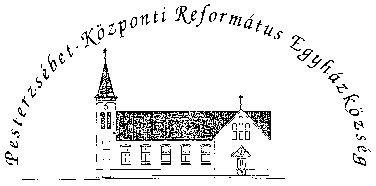 Pesterzsébet-Központi Református Egyházközség1204 Budapest, Ady E. u. 81.Tel/Fax: 283-0029www.pkre.hu   1893-2018